INTRA AND INTER STATE EXCURSION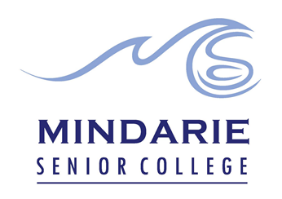 PROPOSAL FOR EXCURSION(Appendix B)To be presented to the Principal 3 school weeks prior to excursion for final approvalEXCURSION DETAILSATTENDANCE DETAILSAuthorised Department employee _______________________________________Date__________________I confirm that all sections of the Proposal for Excursion have been completed and it meets the requirements of the Excursions policy.Principal ____________________________________________________Date_______________[If the Proposal for Excursion is endorsed, the principal must complete and endorse an Application for Approval of Excursion and submit for approval as outlined in Appendix A of the Excursions Procedures.]Documents attached:List of students attending	Certificate of Currency (minimum $20,000,000)	Emergency Response Plan	Excursion costing sheet (if relevant – arranged with Finance) 	Accommodation details (if relevant)	Details of student travel insurance (if relevant)	Additional documents (please list): 	After final approval by Principal Information and list of student names to Finance Officers	After final approval by Principal To be taken on excursionUp-to-date student health care plans and information	Up-to-date staff health care plan	First Aid Kit	Out of Office Email Notification (for overnight excursions)	Date of ProposalName of Teacher Proposing ExcursionYear/SubjectDate(s) of ExcursionPeriods InvolvedPeriods InvolvedTime depart to locationTime return to schoolTotal number of periods requiring relief outside departmentTotal number of periods requiring relief outside departmentNames of teachers requiring reliefNames of teachers requiring reliefNames of teachers requiring reliefDestination of ExcursionDestination of ExcursionDestination of ExcursionDestination of ExcursionDestination of ExcursionName of Teacher in Charge of Excursion: Name of Teacher in Charge of Excursion: Name of Teacher in Charge of Excursion: Names of other Teachers attending the Excursion:Names of other Teachers attending the Excursion:Names of other Teachers attending the Excursion:Other Adults AttendingNo. of Students attendingNo. of Students attendingEDUCATIONAL PURPOSE OF EXCURSIONEDUCATIONAL PURPOSE OF EXCURSIONEDUCATIONAL PURPOSE OF EXCURSIONEDUCATIONAL PURPOSE OF EXCURSIONThe excursion has a clear educational purpose	The excursion has a clear educational purpose	The excursion has a clear educational purpose	STUDENTS’ CAPACITYSTUDENTS’ CAPACITY(Refer to guidelines 3-9)(Refer to guidelines 3-9)All participating students have the capacity to undertake the excursion	SUPERVISORY TEAMSUPERVISORY TEAM(Refer to guidelines 10-17)(Refer to guidelines 10-17)A suitable supervisory team established with appropriate teacher-student ratio	SUPERVISION STRATEGIESSUPERVISION STRATEGIES(Refer to guidelines 18-24)(Refer to guidelines 18-24)Supervision strategies have been established with the supervisory team	IDENTIFYING EXCURSION PARTICIPANTSIDENTIFYING EXCURSION PARTICIPANTS(Refer to guideline 25)(Refer to guideline 25)Systems for identifying excursion participants have been established	COMMUNICATION STRATEGYCOMMUNICATION STRATEGY(Refer to guideline 27-27)(Refer to guideline 27-27)An appropriate communication strategy established and conveyed to all attending	BRIEFING STUDENTS AND SUPERVISORSBRIEFING STUDENTS AND SUPERVISORS(Refer to guidelines 28-30)(Refer to guidelines 28-30)All relevant information about respective responsibilities and obligations has been communicated to students and supervisors	TRANSPORT ARRANGEMENTSTRANSPORT ARRANGEMENTS(Refer to guidelines 31-41)(Refer to guidelines 31-41)Arrangements have been made for the safe transport of excursions participants	VENUE/SITE FOR THE EXCURSIONVENUE/SITE FOR THE EXCURSION(Refer to guidelines 42-43)(Refer to guidelines 42-43)The venue or site for the excursion is suitable for the student group	EXTERNAL PROVIDERSEXTERNAL PROVIDERS(Refer to guidelines 44-47)(Refer to guidelines 44-47)Suitable external provider has been engaged and staff responsibilities established	INSURANCE COVER FOR EXCURSIONSINSURANCE COVER FOR EXCURSIONS(Refer to guidelines 48-52)(Refer to guidelines 48-52)External providers have proper and current insurance coverAppropriate travel insurance for students has been arranged by parents	STUDENTS WHO ARE BILLETEDSTUDENTS WHO ARE BILLETED(Refer to guideline 53)(Refer to guideline 53)Safe and secure accommodation arrangements have been made	EMERGENCY RESPONSE PLANNINGEMERGENCY RESPONSE PLANNING(Refer to guidelines 54-64)(Refer to guidelines 54-64)An emergency response plan has been developed and a copy has been provided to the relevant Regional Education Office or principal of the independent public school	DETAILED COST OF EXCURSIONDETAILED COST OF EXCURSION(Refer to guideline 65-66)(Refer to guideline 65-66)The excursion has been properly costed	INFORMATION TO PARENTS FOR THEIR CONSENTINFORMATION TO PARENTS FOR THEIR CONSENT(Refer to guidelines 67-69)(Refer to guidelines 67-69)Parents have been provided with full details of the excursion and signed consent forms	